公告附件一：招标物资包件一览表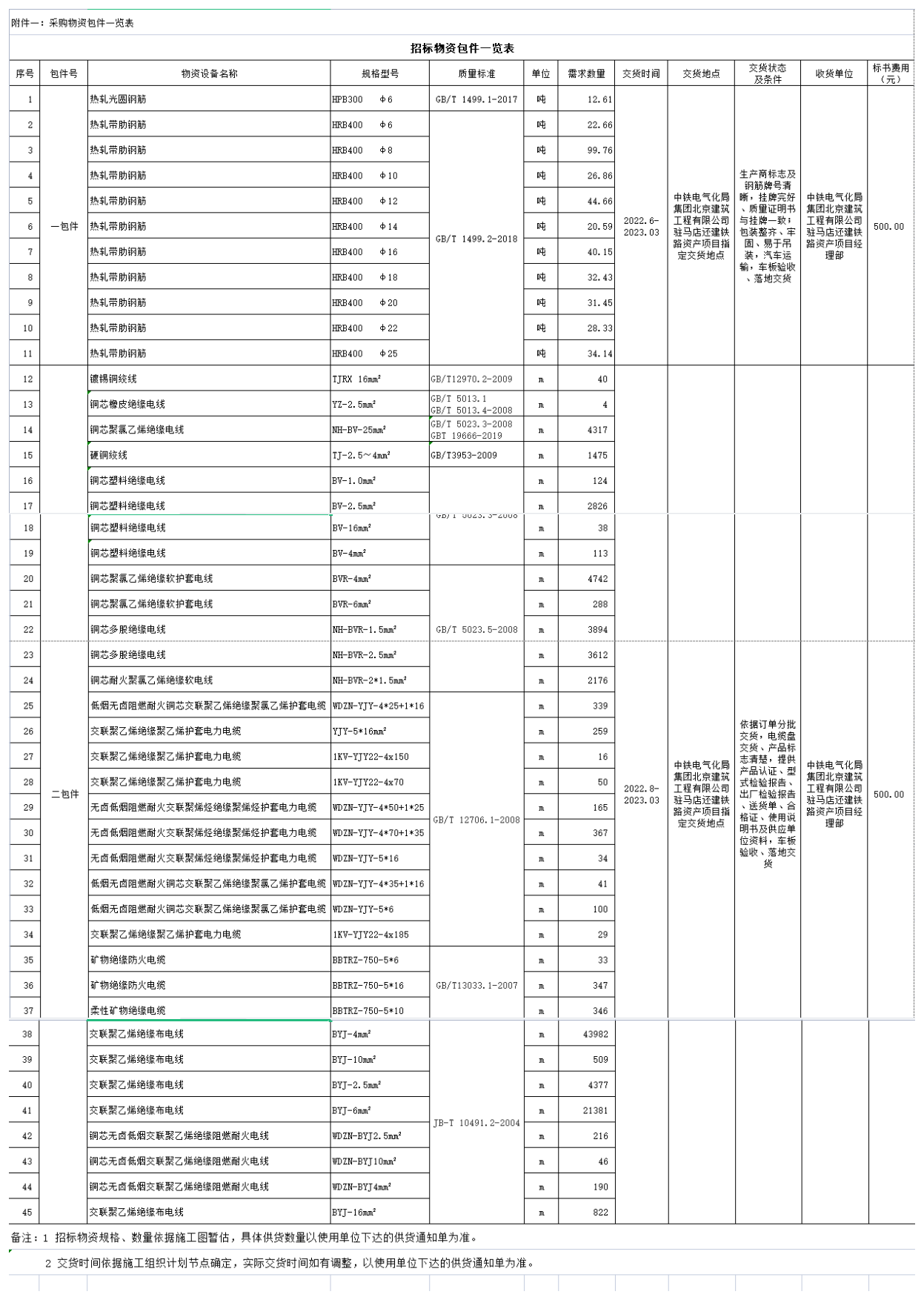 公告附件二：投标申请表投标申请表申请单位(全称）投标项目招标编号法定代表人企业性质投标联系人 姓   名    投标联系人 联系电话投标联系人  传     真投标联系人 电子邮箱营业范围单位地址汇款时间声明采购文件费用为我公司自愿支付，如我公司资格条件不符合投标人资格要求，相关责任由我司自行承担。采购文件费用为我公司自愿支付，如我公司资格条件不符合投标人资格要求，相关责任由我司自行承担。采购文件费用为我公司自愿支付，如我公司资格条件不符合投标人资格要求，相关责任由我司自行承担。申请投标范围：（注明拟投标物资包件号）投标人开票信息：单位名称：企业统一社会信用代码：地址、 电话：开户行及账号：发票邮寄地址及邮编：申请单位：（章）年  月  日申请投标范围：（注明拟投标物资包件号）投标人开票信息：单位名称：企业统一社会信用代码：地址、 电话：开户行及账号：发票邮寄地址及邮编：申请单位：（章）年  月  日申请投标范围：（注明拟投标物资包件号）投标人开票信息：单位名称：企业统一社会信用代码：地址、 电话：开户行及账号：发票邮寄地址及邮编：申请单位：（章）年  月  日申请投标范围：（注明拟投标物资包件号）投标人开票信息：单位名称：企业统一社会信用代码：地址、 电话：开户行及账号：发票邮寄地址及邮编：申请单位：（章）年  月  日